ASC REPORT: A-12 Kunoyarnes/2024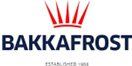 Site infoASC certification13-03-2018Start of production cycle14-12-2023End of production cycleReport last updated21-06-2024Estimated unexplained loss Wildlife interactions – overviewNumberBirds0Mammals0Number of escaped fish0Wildlife interactions –birdsWildlife interactions –birdsDate of incidentNumberSpeciesCauseN/A0Wildlife interactions – mammalsWildlife interactions – mammalsDate of incidentNumberSpeciesCauseN/A0Wildlife interactions – Fish escapesWildlife interactions – Fish escapesDate of incidentNumberCauseN/A0Fish Health SurveillanceSuspicious Unidentifiable transmissible agentNoneDetection of OIE – notifiable diseaseNoneLiceDateAverage lice number(number of mature female/fish)Average lice number(number of mature female/fish)Average lice number(number of motile/fish)09-01-20240,000,000,0023-01-20240,000,000,0206-02-20240,000,000,0520-02-20240,010,010,1605-03-20240,020,020,1819-03-20240,030,030,2902-04-20240,070,070,2816-04-20240,130,130,3530-04-20240,110,110,3607-05-20240,040,040,0814-05-20240,170,170,4921-05-20240,130,131,0004-06-20240,230,230,7011-06-20240,280,280,6318-06-20240,330,330,8725-06-20240,320,321,02